Анализ праздничного мероприятия « День матери» Дата проведения: 30.11. 2019 год.Ответственный: Надежда ИвановнаЦель: Прививать любовь и уважение к ближним . Воспитывать любовь к прекрасному.День Матери – это теплый, сердечный праздник.В связи с этим в нашем классе был проведен утренник. На праздник были приглашены мамы.Для мам в этот день было сказано много добрых слов. Дети спели много радостных песенок для мам . А потом подарили им подарки , сделанные своими руками.Мамы с восхищением наблюдали за выступлением своих детей.Уходили мамы с особым чувством радости и гордости. 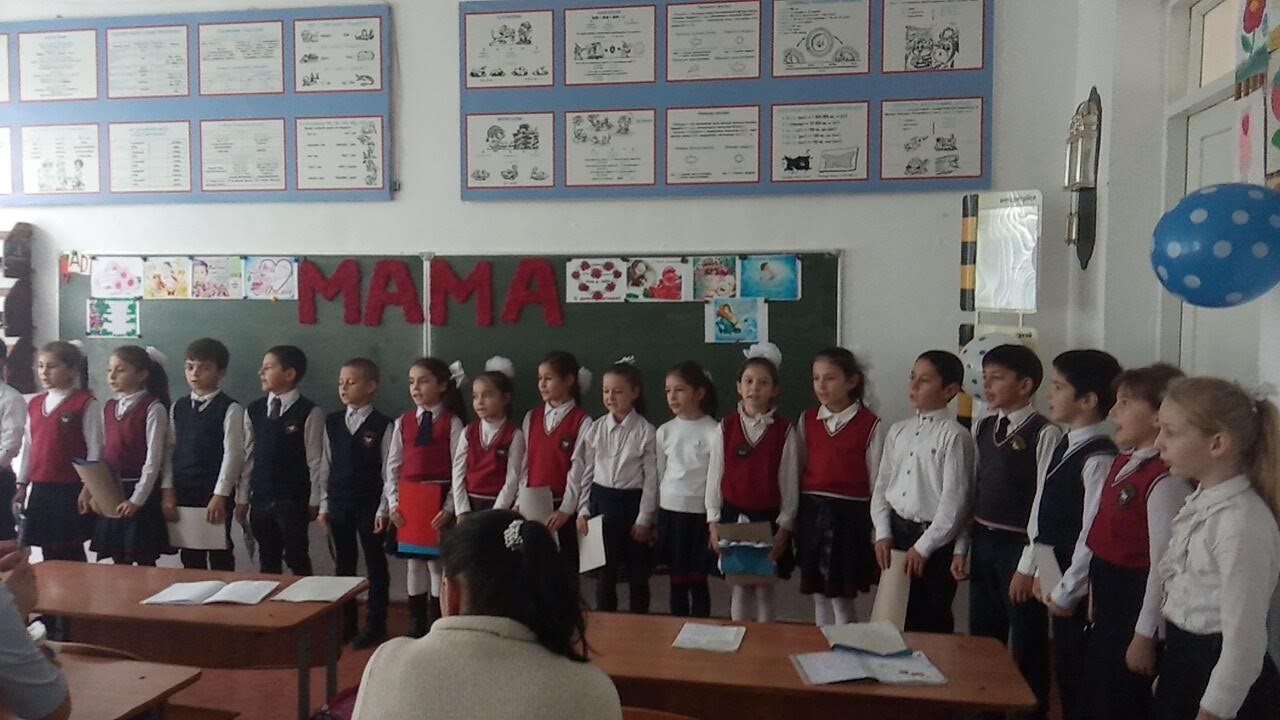 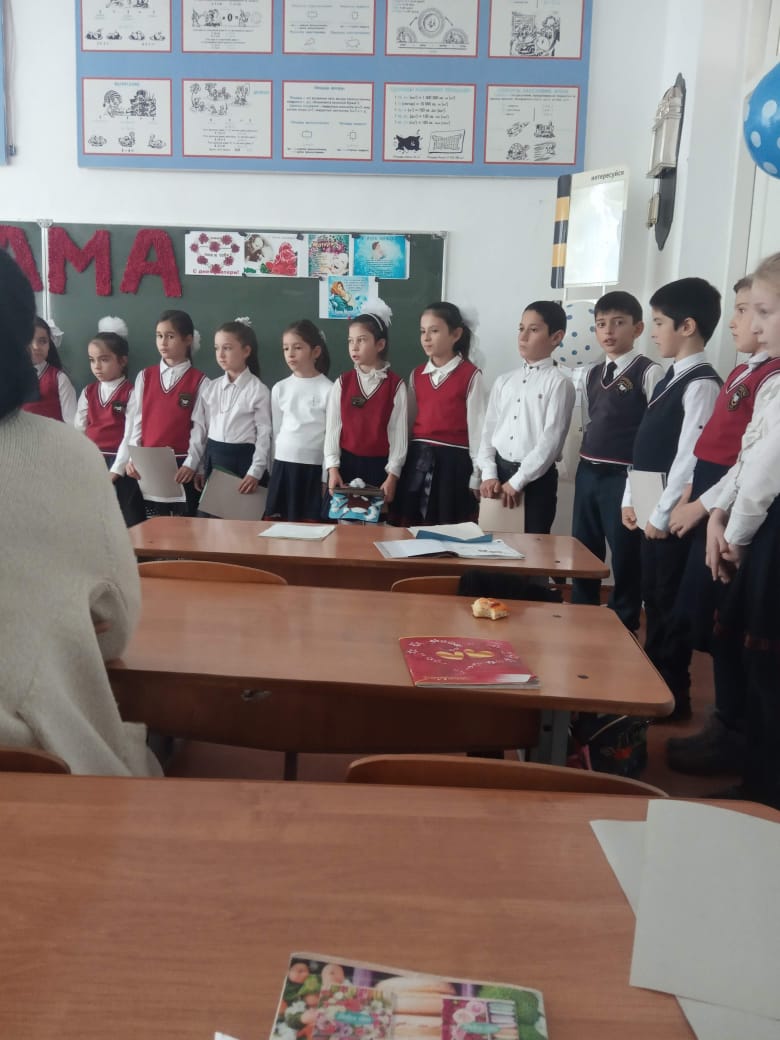 